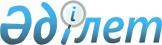 О внесении изменений в решение областного маслихата от 7 декабря 2012 года № 7/77 "Об областном бюджете на 2013-2015 годы"Решение Мангистауского областного маслихата от 02 июля 2013 года № 11/164. Зарегистрировано Департаментом юстиции Мангистауской области 09 июля 2013 года № 2266      Примечание РЦПИ.

      В тексте документа сохранена пунктуация и орфография оригинала.      В соответствии с Бюджетным кодексом Республики Казахстан от 4 декабря 2008 года и законами Республики Казахстан от 23 января 2001 года «О местном государственном управлении и самоуправлении в Республике Казахстан» и от 24 июня 2013 года № 110–V «О внесении изменений и дополнений в Закон Республики Казахстан «О республиканском бюджете на 2013 - 2015 годы» областной маслихат РЕШИЛ:



      1. Внести в решение областного маслихата от 7 декабря 2012 года № 7/77 «Об областном бюджете на 2013 - 2015 годы» (зарегистрировано в Реестре государственной регистрации нормативных правовых актов за № 2184, опубликовано в газете «Огни Мангистау» от 29 декабря 2012 года № 213-215) следующие изменения:



      Утвердить областной бюджет на 2013 - 2015 годы согласно приложению, в том числе на 2013 год в следующих объемах:



      «1) доходы - 96 219 364 тысячи тенге, в том числе по: 



      налоговым поступлениям – 46 796 634 тысячи тенге;



      неналоговым поступлениям – 2 999 864 тысячи тенге;



      поступлениям от продажи основного капитала – 17 977 тысяч тенге;



      поступлениям трансфертов – 46 404 889 тысяч тенге;



      2) затраты - 93 513 103 тысячи тенге;



      3) чистое бюджетное кредитование – 6 069 487 тысяч тенге, в том числе: 



      бюджетные кредиты – 6 892 765 тысяч тенге;



      погашение бюджетных кредитов – 823 278 тысяч тенге;



      4) сальдо по операциям с финансовыми активами – 760 315 тысяч тенге, в том числе: 



      приобретение финансовых активов – 760 315 тысяч тенге;



      поступления от продажи финансовых активов государства – 0 тенге;



      5) дефицит (профицит) бюджета – 4 123 541 тысяча тенге;



      6) финансирование дефицита (использование профицита) бюджета – 4 123 541 тысяча тенге.».



      в пункте 2:



      в подпункте 1):



      «Бейнеускому району» цифры «92,7» заменить цифрами «97,2»;



      «Каракиянскому району» цифру «0» заменить цифрами «26,5»;



      «Мангистаускому району» цифру «0» заменить цифрами «22,5»;



      «Тупкараганскому району» цифры «18,6» заменить цифрами «29,5»;



      «Мунайлинскому району» цифры «87,9» заменить цифрами «96,5»;



      «городу Актау» цифры «12» заменить цифрами «12,9»;



      «городу Жанаозен» цифры «37,8» заменить цифрами «45,5»;



      в подпункте 2):



      «Мангистаускому району» цифру «0» заменить цифрами «100»;



      «Мунайлинскому району» цифры «62,3» заменить цифрами «100»;



      в подпункте 3):



      «Мангистаускому району» цифры «51,4» заменить цифрой «100»;



      в подпункте 4):



      «городу Актау» цифру «0» заменить цифрами «100»;



      в подпункте 5):



      «Бейнеускому району» цифры «92,4» заменить цифрами «97,2»;



      «Каракиянскому району» цифру «0» заменить цифрами «26,5»;



      «Тупкараганскому району» цифры «17,6» заменить цифрами «26,4»;



      «Мунайлинскому району» цифры «81,9» заменить цифрами «95,6»;



      «городу Жанаозен» цифры «35,9» заменить цифрами «45,5»;



      в пункте 14:



      цифры «100 000» заменить цифрами «51 429».



      2. Настоящее решение вводится в действие с 1 января 2013 года.

 

       Председатель сессии                     М. Ибагаров      Секретарь

      областного маслихата                    Б. Жусупов

       «СОГЛАСОВАНО»

      И.о.руководителя государственного

      учреждения «Управление экономики

      и бюджетного планирования

      Мангистауской области» 

      Ж.Уланова

      02 июля 2013 г.

П Р И Л О Ж Е Н И Е

к решению областного маслихата

от 2 июля 2013 года № 11/164 Областной бюджет на 2013 год
					© 2012. РГП на ПХВ «Институт законодательства и правовой информации Республики Казахстан» Министерства юстиции Республики Казахстан
				Кат.
Кл
Пдк
Спк
Наименование
Сумма, тыс. тенге
1
2
3
1. ДОХОДЫ96 219 3641HАЛОГОВЫЕ ПОСТУПЛЕHИЯ46 796 63401Подоходный налог 22 686 9772Индивидуальный подоходный налог22 686 97703Социальный налог19 443 6911Социальный налог19 443 69105Внутренние налоги на товары, работы и услуги4 665 9663Поступления за использование природных и других ресурсов4 664 4744Сборы за ведение предпринимательской и профессиональной деятельности1 4922HЕHАЛОГОВЫЕ ПОСТУПЛЕHИЯ2 999 86401Доходы от государственной собственности36 1201Поступления части чистого дохода государственных предприятий4 6505Доходы от аренды имущества, находящегося в государственной собственности23 7957Вознаграждения (интересы) по бюджетным кредитам, выданным из государственного бюджета7 67502Поступления от реализации товаров (работ, услуг) государственными учреждениями, финансируемыми из государственного бюджета9231Поступления от реализации товаров (работ, услуг) государственными учреждениями, финансируемыми из государственного бюджета92303Поступления денег от проведения государственных закупок, организуемых государственными учреждениями, финансируемыми из государственного бюджета1481Поступления денег от проведения государственных закупок, организуемых государственными учреждениями, финансируемыми из государственного бюджета14804Штрафы, пеня, санкции, взыскания, налагаемые государственными учреждениями, финансируемыми из государственного бюджета, а также содержащимися и финансируемыми из бюджета (сметы расходов) Национального Банка Республики Казахстан314 1171Штрафы, пени, санкции, взыскания, налагаемые государственными учреждениями, финансируемыми из государственного бюджета, а также содержащимися и финансируемыми из бюджета (сметы расходов) Национального Банка Республики Казахстан, за исключением поступлений от организаций нефтяного сектора 314 11706Прочие неналоговые поступления2 648 5561Прочие неналоговые поступления2 648 5563ПОСТУПЛЕНИЯ ОТ ПРОДАЖИ ОСНОВНОГО КАПИТАЛА17 97701Продажа государственного имущества, закрепленного за государственными учреждениями17 9771Продажа государственного имущества, закрепленного за государственными учреждениями17 9774ПОСТУПЛЕНИЯ ТРАНСФЕРТОВ46 404 88901Трансферты из нижестоящих органов государственного управления5 361 6072Трансферты из районных (городских) бюджетов5 361 60702Трансферты из вышестоящих органов государственного управления41 043 2821Трансферты из республиканского бюджета41 043 282Фгр
Адм
Пр.
Ппр
Наименование 
Сумма, тыс. тенге
1
2
3
2. ЗАТРАТЫ93 513 10301Государственные услуги общего характера1 214 230110Аппарат маслихата области32 538001Услуги по обеспечению деятельности маслихата области27 538002Создание информационных систем3 000003Капитальные расходы государственного органа2 000120Аппарат акима области841 346001Услуги по обеспечению деятельности акима области642 543002Создание информационных систем185 000007Капитальные расходы подведомственных государственных учреждений и организаций2 668009Обеспечение и проведение выборов акимов городов районного значения, сел, поселков, сельских округов11 135257Управление финансов области94 184001Услуги по реализации государственной политики в области исполнения местного бюджета и управления коммунальной собственностью80 906002Создание информационных систем1 200009Приватизация, управление коммунальным имуществом, постприватизационная деятельность и регулирование споров, связанных с этим3 360010Учет, хранение, оценка и реализация имущества, поступившего в коммунальную собственность8 014013Капитальные расходы государственного органа704258Управление экономики и бюджетного планирования области181 185001Услуги по реализации государственной политики в области формирования и развития экономической политики, системы государственного планирования и управления области157 765002Создание информационных систем2 250005Капитальные расходы государственного органа1 170110Экономическая экспертиза бюджетных инвестиций, планируемых к реализации посредством участия государства в уставном капитале юридических лиц20 000282Ревизионная комиссия области64 977001Услуги по обеспечению деятельности ревизионной комиссии области 63 777002Создание информационных систем1 20002Оборона48 201250Управление по мобилизационной подготовке, гражданской обороне и организации предупреждения и ликвидации аварий и стихийных бедствий области32 475001Услуги по реализации государственной политики на местном уровне в области мобилизационной подготовки, гражданской обороны, организации предупреждения и ликвидации аварий и стихийных бедствий19 425002Создание информационных систем1 200003Мероприятия в рамках исполнения всеобщей воинской обязанности6 037007Подготовка территориальной обороны и территориальная оборона областного масштаба5 813271Управление строительства области15 726002Развитие объектов мобилизационной подготовки и чрезвычайных ситуаций15 72603Общественный порядок, безопасность, правовая, судебная, уголовно-исполнительная деятельность5 702 259252Исполнительный орган внутренних дел, финансируемый из областного бюджета4 655 263001Услуги по реализации государственной политики в области обеспечения охраны общественного порядка и безопасности на территории области3 477 534003Поощрение граждан, участвующих в охране общественного порядка3 657006Капитальные расходы государственного органа389 613008Обеспечение безопасности дорожного движения 39 134013Услуги по размещению лиц, не имеющих определенного места жительства и документов52 446014Организация содержания лиц, арестованных в административном порядке73 796015Организация содержания служебных животных 48 870023Создание программно-аппаратных комплексов центров оперативного управления малых городов Республики Казахстан570 000032Капитальные расходы подведомственных государственных учреждений и организаций213271Управление строительства области1 046 996053Строительство объектов общественного порядка и безопасности1 046 99604Образование15 911 108252Исполнительный орган внутренних дел, финансируемый из областного бюджета60 535007Повышение квалификации и переподготовка кадров60 535253Управление здравоохранения области126 933003Повышение квалификации и переподготовка кадров9 784043Подготовка специалистов в организациях технического и профессионального, послесреднего образования117 149260Управление туризма, физической культуры и спорта области856 315006Дополнительное образование для детей и юношества по спорту856 315261Управление образования области7 358 220001Услуги по реализации государственной политики на местном уровне в области образования 60 061002Создание информационных систем1 200003Общеобразовательное обучение по специальным образовательным учебным программам536 464005Приобретение и доставка учебников, учебно-методических комплексов для областных государственных учреждений образования18 200006Общеобразовательное обучение одаренных детей в специализированных организациях образования337 536007Проведение школьных олимпиад, внешкольных мероприятий и конкурсов областного масштаба235 777011Обследование психического здоровья детей и подростков и оказание психолого-медико-педагоги-

ческой консультативной помощи населению79 141012Реабилитация и социальная адаптация детей и подростков с проблемами в развитии33 332024Подготовка специалистов в организациях технического и профессионального образования2 693 040027Целевые текущие трансферты бюджетам районов (городов областного значения) на реализацию государственного образовательного заказа в дошкольных организациях образования2 210 503029Методическая работа118 586033Целевые текущие трансферты бюджетам районов (городов областного значения) на ежемесячную выплату денежных средств опекунам (попечителям) на содержание ребенка-сироты (детей-сирот), и ребенка (детей), оставшегося без попечения родителей88 584042Целевые текущие трансферты бюджетам районов (городов областного значения) на обеспечение оборудованием, программным обеспечением детей-инвалидов, обучающихся на дому3 654045Целевые текущие трансферты бюджетам районов (городов областного значения) на увеличение размера доплаты за квалификационную категорию учителям школ и воспитателям дошкольных организаций образования 322 468048Целевые текущие трансферты бюджетам районов (городов областного значения) на оснащение учебным оборудованием кабинетов физики, химии, биологии в государственных учреждениях основного среднего и общего среднего образования102 425052Повышение квалификации, подготовка и переподготовка кадров в рамках реализации Программы занятости 2020302 425061Целевые текущие трансферты бюджетам районов (городов областного значения) на повышение оплаты труда учителям, прошедшим повышение квалификации по трехуровневой системе36 807067Капитальные расходы подведомственных государственных учреждений и организаций178 017271Управление строительства области7 509 105007Целевые трансферты на развитие бюджетам районов (городов областного значения) на строительство и реконструкцию объектов образования7 003 048037Строительство и реконструкция объектов образования 506 05705Здравоохранение17 747 920253Управление здравоохранения области12 428 395001Услуги по реализации государственной политики на местном уровне в области здравоохранения75 671005Производство крови, ее компонентов и препаратов для местных организаций здравоохранения203 425006Услуги по охране материнства и детства82 795007Пропаганда здорового образа жизни96 979008Реализация мероприятий по профилактике и борьбе со СПИД в Республике Казахстан16 708009Оказание медицинской помощи лицам, страдающим туберкулезом, инфекционными заболеваниями, психическими расстройствами и расстройствами поведения, в том числе связанные с употреблением психоавктивных веществ2 107 830010Оказание амбулаторно-поликлинической помощи населению за исключением медицинской помощи, оказываемой из средств республиканского бюджета, в медицинских организациях, за исключением субъектов здравоохранения районного значения и села 2 495 208011Оказание скорой медицинской помощи и санитарная авиация, за исключением оказываемой за счет средств республиканского бюджета и субъектами здравоохранения районного значения и села 550 869012Реализация социальных проектов на профилактику ВИЧ-инфекции среди лиц находящихся и освободившихся из мест лишения свободы в рамках Государственной программы «Саламатты Қазақстан» на 2011-2015 годы1 568013Проведение патологоанатомического вскрытия20 885014Обеспечение лекарственными средствами и специализированными продуктами детского и лечебного питания отдельных категорий населения на амбулаторном уровне382 713015Создание информационных систем1 200016Обеспечение граждан бесплатным или льготным проездом за пределы населенного пункта на лечение22 107017Приобретение тест-систем для проведения дозорного эпидемиологического надзора1 002018Информационно-аналитические услуги в области здравоохранения27 948019Обеспечение больных туберкулезом противотуберкулезными препаратами185 294020Обеспечение больных диабетом противодиабетическими препаратами57 889021Обеспечение онкогематологических больных химиопрепаратами108 259022Обеспечение лекарственными средствами больных с хронической почечной недостаточностью, аутоиммунными, орфанными заболеваниями, иммунодефицитными состояниями, а также больных после трансплантации почек83 622026Обеспечение факторами свертывания крови больных гемофилией350 450027Централизованный закуп вакцин и других медицинских иммунобиологических препаратов для проведения иммунопрофилактики населения609 292029Областные базы спецмедснабжения22 663033Капитальные расходы медицинских организаций здравоохранения1 149 492036Обеспечение тромболитическими препаратами больных с острым инфарктом миокарда24 149045Обеспечение лекарственными средствами на льготных условиях отдельных категорий граждан на амбулаторном уровне лечения61 580046Оказание медицинской помощи онкологическим больным в рамках гарантированного объема бесплатной медицинской помощи629 103048Оказание медицинской помощи населению в рамках гарантированного объема бесплатной медицинской помощи субъектами здравоохранения районного значения и села3 059 694271Управление строительства области5 319 525038Строительство и реконструкция объектов здравоохранения 4 196 165083Строительство врачебных амбулаторий и фельдшерского акушерских пунктов, расположенных в сельских населенных пунктах в рамках Дорожной карты занятости 20201 123 36006Социальная помощь и социальное обеспечение1 608 592256Управление координации занятости и социальных программ области1 260 215001Услуги по реализации государственной политики на местном уровне в области обеспечения занятости и реализации социальных программ для населения81 428002Предоставление специальных социальных услуг для престарелых и инвалидов в медико-социальных учреждениях (организациях) общего типа183 113003Социальная поддержка инвалидов71 407004Создание информационных систем1 200007Капитальные расходы государственного органа1 440013Предоставление специальных социальных услуг для инвалидов с психоневрологическими заболеваниями в психоневрологических медико-социальных учреждениях (организациях)247 852014Предоставление специальных социальных услуг для престарелых, инвалидов, в том числе детей-инвалидов в реабилитационных центрах52 112015Предоставление специальных социальных услуг для детей-инвалидов с психоневрологическими патологиями в детских психоневрологических медико-социальных учреждениях (организациях)246 371017Целевые текущие трансферты бюджетам районов (городов областного значения) на введение стандартов специальных социальных услуг18 264018Размещение государственного социального заказа в не правительственном секторе 14 931019Реализация текущих мероприятий в рамках Дорожной карты занятости 20203 420037Целевые текущие трансферты бюджетам районов (городов областного значения) на реализацию мероприятий Дорожной карты занятости 2020238 238067Капитальные расходы подведомственных государственных учреждений и организаций100 439261Управление образования области348 377015Социальное обеспечение сирот, детей, оставшихся без попечения родителей300 161037Социальная реабилитация48 21607Жилищно-коммунальное хозяйство7 822 053253Управление здравоохранения области6 541047Ремонт объектов в рамках развития сельских населенных пунктов по Дорожной карте занятости 20206 541261Управление образования области609 589062Целевые текущие трансферты бюджетам районов (городов областного значения) на развитие сельских населенных пунктов в рамках Дорожной карты занятости 2020579 424064Ремонт объектов в рамках развития сельских населенных пунктов по Дорожной карте занятости 202030 165262Управление культуры области67 184015Целевые текущие трансферты бюджетам районов (городов областного значения) на развитие сельских населенных пунктов в рамках Дорожной карты занятости 202067 184268Управление пассажирского транспорта и автомобильных дорог области352 159021Целевые текущие трансферты бюджетам районов (городов областного значения) на развитие сельских населенных пунктов в рамках Дорожной карты занятости 2020352 159271Управление строительства области3 973 000014Целевые трансферты на развитие бюджетам районов (городов областного значения) на проектирование, строительство и (или) приобретение жилья коммунального жилищного фонда1 550 000027Целевые трансферты на развитие бюджетам районов (городов областного значения) на проектирование, развитие, обустройство и (или) приобретение инженерно-коммуникационной инфраструктуры 2 420 000030Развитие коммунального хозяйства3 000279Управление энергетики и жилищно-коммунального хозяйства области2 813 580001Услуги по реализации государственной политики на местном уровне в области энергетики и жилищно-коммунального хозяйства48 093002Создание информационных систем1 200010Целевые трансферты на развитие бюджетам районов (городов областного значения) на развитие системы водоснабжения и водоотведения1 129 524014Целевые трансферты на развитие бюджетам районов (городов областного значения) на развитие коммунального хозяйства869 274030Целевые трансферты на развитие бюджетам районов (городов областного значения) на развитие системы водоснабжения в сельских населенных пунктах213 573042Целевые текущие трансферты бюджетам районов (городов областного значения) на развитие сельских населенных пунктов в рамках Дорожной карты занятости 2020463 198043Целевые трансферты на развитие бюджетам районов (городов областного значения) на развитие сельских населенных пунктов в рамках Дорожной карты занятости 202041 097113Целевые текущие трансферты из местных бюджетов47 62108Культура, спорт, туризм и информационное пространство3 078 617259Управление архивов и документации области114 120001Услуги по реализации государственной политики на местном уровне по управлению архивным делом10 262002Обеспечение сохранности архивного фонда102 658004Создание информационных систем1 200260Управление туризма, физической культуры и спорта области1 434 597001Услуги по реализации государственной политики на местном уровне в сфере туризма, физической культуры и спорта31 020003Проведение спортивных соревнований на областном уровне31 316004Подготовка и участие членов областных сборных команд по различным видам спорта на республиканских и международных спортивных соревнованиях1 315 140005Создание информационных систем 1 200013Регулирование туристкой деятельности23 125032Капитальные расходы подведомственных государственных учреждений и организаций32 796262Управление культуры области685 106001Услуги по реализации государственной политики на местном уровне в области культуры 35 592002Создание информационных систем1 200003Поддержка культурно-досуговой работы81 221005Обеспечение сохранности историко-культурного наследия и доступа к ним198 429007Поддержка театрального и музыкального искусства282 129008Обеспечение функционирования областных библиотек46 384032Капитальные расходы подведомственных государственных учреждений и организаций40 151263Управление внутренней политики области641 099001Услуги по реализации государственной, внутренней политики на местном уровне 254 269004Создание информационных систем1 200007Услуги по проведению государственной информационной политики 385 630264Управление по развитию языков области20 590001Услуги по реализации государственной политики на местном уровне в области развития языков14 390002Развитие государственного языка и других языков народов Казахстана5 000007Создание информационных систем1 200283Управление по вопросам молодежной политики области52 200001Услуги по реализации молодежной политики на местном уровне50 229002Создание информационных систем1 200003Капитальные расходы государственного органа771271Управление строительства области130 905016Развитие объектов культуры19 670017Развитие объектов спорта и туризма111 23509Топливно-энергетический комплекс и недропользование1 397 883279Управление энергетики и жилищно-коммунального хозяйства области1 397 883011Целевые трансферты на развитие бюджетам районов (городов областного значения) на развитие теплоэнергетической системы1 000 000071Развитие газотранспортной системы 397 88310Сельское, водное, лесное, рыбное хозяйство, особо охраняемые природные территории, охрана окружающей среды и животного мира, земельные отношения1 374 746251Управление земельных отношений области90 599001Услуги по реализации государственной политики в области регулирования земельных отношений на территории области26 959002Создание информационных систем1 200003Регулирование земельных отношений 60 440010Капитальные расходы государственного органа2 000254Управление природных ресурсов и регулирования природопользования области370 674001Услуги по реализации государственной политики в сфере охраны окружающей среды на местном уровне26 093002Установление водоохранных зон и полос водных объектов18 800005Охрана,защита,воспроизводство лесов и лесоразведение49 510006Охрана животного мира68 871008Мероприятия по охране окружающей среды194 400012Создание информационных систем1 200032Капитальные расходы подведомственных государственных учреждений и организаций11 800255Областное управление сельского хозяйства 550 076001Услуги по реализации государственной политики на местном уровне в сфере сельского хозяйства42 448007Создание информационных систем1 200010Государственная поддержка племенного животноводства 48 470011Государственная поддержка повышения урожайности и качества производимых сельскохозяйственных культур 13 314013Субсидирование повышения продуктивности и качества продукции животноводства25 420014Субсидирование стоимости услуг по доставке воды сельскохозяйственным товаропроизводителям9 141020Удешевление стоимости горюче-смазочных материалов и других товарно-материальных ценностей, необходимых для проведения весенне-полевых и уборочных работ 41 235026Целевые текущие трансферты бюджетам районов (городов областного значения) на проведение противоэпизоотических мероприятий150 770030Централизованный закуп ветеринарных препаратов по профилактике и диагностике энзоотических болезней животных, услуг по их профилактике и диагностике, организация их хранения и транспортировки (доставки) местным исполнительным органам районов (городов областного значения)1 942040Централизованный закуп средств индивидуальной защиты работников, приборов, инструментов, техники, оборудования и инвентаря для материально-технического оснащения государственных ветеринарных организаций216 136258Управление экономики и бюджетного планирования области98 165099Целевые текущие трансферты бюджетам районов (городов областного значения) на реализацию мер по оказанию социальной поддержки специалистов98 165271Управление строительства области13 664021Развитие объектов лесного хозяйства7 586022Строительство и реконструкция объектов охраны окружающей среды 6 078279Управление энергетики и жилищно-коммунального хозяйства области251 568032Субсидирование стоимости услуг по подаче питьевой воды из особо важных групповых и локальных систем водоснабжения, являющихся безальтернативными источниками питьевого водоснабжения251 56811Промышленность, архитектурная, градостроительная и строительная деятельность1 705 521271Управление строительства области1 531 348001Услуги по реализации государственной политики на местном уровне в области строительства61 648005Капитальные расходы государственного органа1 000023Создание информационных систем1 200040Развитие индустриально-инновационной инфраструктуры в рамках направления «Инвестор - 2020»1 467 500272Управление архитектуры и градостроительства области174 173001Услуги по реализации государственной политики в области архитектуры и градостроительства на местном уровне22 973002Разработка комплексных схем градостроительного развития и генеральных планов населенных пунктов150 000003Создание информационных систем1 20012Транспорт и коммуникации2 032 458268Управление пассажирского транспорта и автомобильных дорог области2 032 458001Услуги по реализации государственной политики на местном уровне в области транспорта и коммуникаций 99 453002Развитие транспортной инфраструктуры872 091003Обеспечение функционирования автомобильных дорог298 351005Субсидирование пассажирских перевозок по социально значимым межрайонным (междугородним) сообщениям88 239006Создание информационных систем1 200025Капитальный и средний ремонт автомобильных дорог областного значения и улиц населенных пунктов673 12413Прочие5 438 569257Управление финансов области51 429012Резерв местного исполнительного органа области 51 429258Управление экономики и бюджетного планирования области388 967003Разработка или корректировка технико-экономического обоснования местных бюджетных инвестиционных проектов и концессионных проектов и проведение его экспертизы, консультативное сопровождение концессионных проектов72 658020Целевые текущие трансферты бюджетам районов (городов областного значения) на реализацию мер по содействию экономическому развитию регионов в рамках Программы «Развитие регионов»216 003047Целевые текущие трансферты бюджетам районов (городов областного значения) на увеличение штатной численности местных исполнительных органов100 306265Управление предпринимательства и промышленности области1 967 187001Услуги по реализации государственной политики на местном уровне в области развития предпринимательства и промышленности 68 832002Капитальные расходы государственного органа754004Поддержка частного предпринимательства в рамках программы «Дорожная карта бизнеса - 2020»18 000006Создание информационных систем1 200007Реализация Стратегии индустриально-инновационного развития25 501014Субсидирование процентной ставки по кредитам в рамках программы «Дорожная карта бизнеса - 2020»1 399 900015Частичное гарантирование кредитов малому и среднему бизнесу в рамках программы «Дорожная карта бизнеса - 2020»20 000016Сервисная поддержка ведения бизнеса в рамках программы «Дорожная карта бизнеса - 2020»20 000037Целевые текущие трансферты бюджету города Жанаозен Мангистауской области на поддержку предпринимательства200 000038Целевые текущие трансферты бюджетам районов (городов областного значения) на реализацию текущих мероприятий в рамках Программы развития моногородов на 2012-2020 годы213 000268Управление пассажирского транспорта и автомобильных дорог области196 512036Целевые текущие трансферты бюджетам районов (городов областного значения) на текущее обустройство моногородов в рамках Программы развития моногородов на 2012-2020 годы196 512271Управление строительства области176 309051Развитие индустриальной инфраструктуры в рамках программы «Дорожная карта бизнеса - 2020»61 286084Целевые трансферты на развитие бюджетам районов (городов областного значения) на реализацию бюджетных инвестиционных проектов в рамках Программы развития моногородов на 2012-2020 годы 115 023279Управление энергетики и жилищно-коммунального хозяйства области2 658 165035Целевые трансферты на развитие бюджетам районов (городов областного значения) на развитие инженерной инфраструктуры в рамках Программы «Развитие регионов»2 130 644036Целевые текущие трансферты бюджетам районов (городов областного значения) на текущее обустройство моногородов в рамках Программы развития моногородов на 2012-2020 годы220 866084Целевые трансферты на развитие бюджетам районов (городов областного значения) на реализацию бюджетных инвестиционных проектов в рамках Программы развития моногородов на 2012-2020 годы 306 65514Обслуживание долга419257Управление финансов области419016Обслуживание долга местных исполнительных органов по выплате вознаграждений и иных платежей по займам из республиканского бюджета41915Трансферты28 430 527257Управление финансов области28 430 527006Бюджетные изъятия24 607 177007Субвенции1 438 277011Возврат неиспользованных (недоиспользованных) целевых трансфертов886 790024Целевые текущие трансферты в вышестоящие бюджеты в связи с передачей функций государственных органов из нижестоящего уровня государственного управления в вышестоящий519 036026Целевые текущие трансферты из вышестоящего бюджета на компенсацию потерь нижестоящих бюджетов в связи с изменением законодательства979 2473. ЧИСТОЕ БЮДЖЕТНОЕ КРЕДИТОВАНИЕ6 069 487БЮДЖЕТНЫЕ КРЕДИТЫ6 892 76506Социальная помощь и социальное обеспечение200 000265Управление предпринимательства и промышленности области200 000009Предоставление бюджетных кредитов для содействия развитию предпринимательства на селе в рамках Дорожной карты занятости 2020200 00007Жилищно-коммунальное хозяйство6 147 500271Управление строительства области6 147 500009Кредитование бюджетов районов (городов областного значения) на проектирование, строительство и (или) приобретение жилья 6 147 500066Кредитование социально-предпринимательских корпораций на строительство жилья10Сельское, водное, лесное, рыбное хозяйство, особо охраняемые природные территории, охрана окружающей среды и животного мира, земельные отношения545 265258Управление экономики и бюджетного планирования области545 265007Бюджетные кредиты местным исполнительным органам для реализации мер социальной поддержки специалистов545 265Кат.
Кл
Пдк
Спк
Наименование 
Сумма, тыс. тенге
1
2
3
5ПОГАШЕНИЕ БЮДЖЕТНЫХ КРЕДИТОВ823 27801Погашение бюджетных кредитов260 7781Погашение бюджетных кредитов, выданных из государственного бюджета260 7782Возврат сумм неиспользованных бюджетных кредитов562 500Фгр
Адм
Пр
Ппр
Наименование 
Сумма, тыс. тенге
1
2
3
4. САЛЬДО ПО ОПЕРАЦИЯМ С ФИНАНСОВЫМИ АКТИВАМИ760 315Приобретение финансовых активов760 31513Прочие760 315255Областное управление сельского хозяйства 27 650065Формирование или увеличение уставного капитала юридических лиц27 650271Управление строительства области330 000065Формирование или увеличение уставного капитала юридических лиц330 000279Управление энергетики и жилищно-коммунального хозяйства области402 665065Формирование или увеличение уставного капитала юридических лиц402 665Кат.
Кл
Пдк
Спк
Наименование 
Сумма, тыс. тенге
1
2
3
6Поступления от продажи финансовых активов государства0Наименование 
Сумма, тыс. тенге
1
2
3
5. ДЕФИЦИТ (ПРОФИЦИТ) БЮДЖЕТА-4 123 5416. ФИНАНСИРОВАНИЕ ДЕФИЦИТА (ИСПОЛЬЗОВАНИЕ ПРОФИЦИТА) БЮДЖЕТА4 123 541